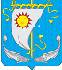 СОВЕТ ДЕПУТАТОВ МУНИЦИПАЛЬНОГО ОБРАЗОВАНИЯ«АНДЕГСКИЙ СЕЛЬСОВЕТ»НЕНЕЦКОГО АВТОНОМНОГО ОКРУГАШестнадцатое заседание  6 созываРЕШЕНИЕ
от 26 апреля 2019 г. № 1«ОБ ИСПОЛНЕНИИ   БЮЖДЕТА МУНИЦИПАЛЬНОГО ОБРАЗОВАНИЯ «АНДЕГСКИЙ СЕЛЬСОВЕТ» НЕНЕЦКОГО АВТОНОМНОГО ОКРУГА ЗА 2018 ГОД»В соответствии со статьей 35 Федерального закона от 06.10.2003 г. №131-ФЗ «Об общих принципах организации местного самоуправления в Российской Федерации», ст.24 Устава муниципального образования «Андегский сельсовет» Ненецкого автономного округа, руководствуясь Бюджетным Кодексом РФ, Положением "О бюджетном процессе в муниципальном образовании «Андегский сельсовет» Ненецкого автономного округа», утвержденным Решением Совета депутатов муниципального образования  «Андегский сельсовет» Ненецкого автономного округа  от 29.09.2015 №  2, Совет депутатов МО «Андегский сельсовет» НАО РЕШИЛ:           1.Утвердить отчет об исполнении местного бюджета за 2018 год по доходам в сумме 19 083,1 тыс. рублей, по расходам в сумме 19 244,2  тыс. рублей, с превышением расходов  над доходами (дефицитом) в размере 161,1 тыс. рублей или 3,2 % от общего годового объема доходов местного бюджета без учета объема безвозмездных поступлений;          2.Утвердить исполнение местного бюджета за 2018 год:по доходам местного бюджета по кодам классификации доходов бюджетов за 2018 год, согласно Приложению 1 к настоящему решению;по расходам местного бюджета по ведомственной структуре расходов местного бюджета за 2018 год, согласно  Приложению 2 к настоящему решению;по расходам местного бюджета по разделам и подразделам классификации расходов бюджетов за 2018 год, согласно Приложению 3 к настоящему решению;по источникам финансирования дефицита бюджета по кодам классификации источников финансирования дефицитов бюджетов за 2018 год, согласно Приложению 4 к настоящему решению;          3. Настоящее решение вступает в силу со дня его подписания и подлежит официальному опубликованию.       Глава   МО       «Андегский сельсовет» НАО:                                             В.Ф. Абакумова